Q1.The diagrams show four types of cell, A, B, C and D.
Two of the cells are plant cells and two are animal cells.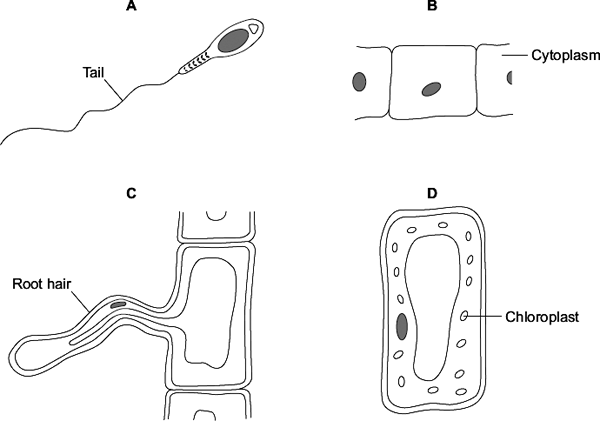 (a)     (i)      Which two of the cells are plant cells?Tick () one box.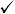 (1)(ii)     Which part is found only in plant cells?Draw a ring around one answer.(1)(1)(1)(c)     Cells A, B, C and D all use oxygen.For what process do cells use oxygen?Draw a ring around one answer.(1)(Total 5 marks)Q2.The diagram shows an animal cell.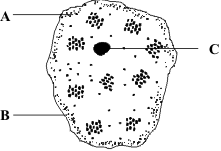 (a)     Name each labelled part and give its function.A       Name _________________________________________________________Function _____________________________________________________________________________________________________________________B       Name _________________________________________________________Function _____________________________________________________________________________________________________________________C       Name _________________________________________________________Function _____________________________________________________________________________________________________________________(6)(b)     (i)      This plant cell also contains chloroplasts, a cell wall and a vacuole. Label each of these parts on the diagram.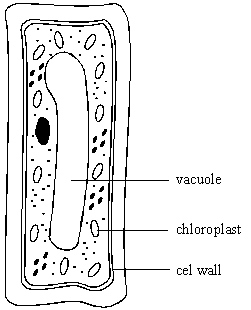 (3)(ii)     Give the function of these parts of a plant cell.Chloroplast function ___________________________________________________________________________________________________________Cell wall function ______________________________________________________________________________________________________________Vacuole function ______________________________________________________________________________________________________________(3)(Total 12 marks)A and B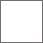 A and DC and Dcell membranecell wallnucleus(b)(i)Which cell, A, B, C or D, is adapted for swimming?(ii)Which cell, A, B, C or D, can produce glucose by photosynthesis?osmosisphotosynthesis   respiration